Тема урока: Деление рациональных дробей.Тип урока: ознакомление с  новым  материалом.Цели:Образовательные:обучить приемам нахождения частного рациональных дробей; активизировать мыслительную деятельность учащихся;обеспечить закрепление ранее усвоенного теоретического материала;осуществить взаимоконтроль знаний учащихся;Воспитательные:воспитывать навыки учебного труда;формировать ответственность за конечный результат;поддерживать интерес к изучаемому предмету.Развивающие:развивать логическое мышление;вырабатывать умение систематизировать и обобщать.План урока:Актуализация знаний учащихсяФронтальная проверка теоретического материала по данной теме.Устная вычислительная работа.Самостоятельное выполнение учащимися тестового задания.Историческая справка.Объяснение нового материалаДоказательство правила деления дробей.Разбор типовых примеров на применение данного правила.Практическая частьВыполнение заданий под контролем учителя.Самостоятельная работа учащихся (самоконтроль)Подведение итогов урока.Домашнее задание.Оборудование:компьютер;мультимедийный проектор;презентация (Приложение 1);карточки с  заданием.ХОД УРОКАОрганизационный момент.Сообщение темы урока, его цели. (Приложение1. Слайд №1-2)Сегодня на уроке вам предстоит познакомиться с алгоритмом нахождения частного рациональных дробей. Кроме того, будем продолжать отрабатывать навык нахождения произведения рациональных дробей.Актуализация знаний учащихсяКакие дроби называются рациональными?В чем заключается основное свойство дроби?Где применяется данное правило?Сформулируйте правило умножения дробей. .вычислите устно (задание записано на доске)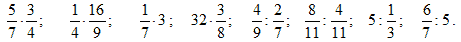 1 : 4 ; 0 : 5;  - 10 :  ; -  : 8 ; ( -) : (-)Как найти частное обыкновенных дробей?Какие числа называются взаимно обратными?Представить в виде дроби:а)  б)в)3. Назвать выражение, обратное данному: ;;; - ; - ; ;      (подвести итог устного счёта)В тетрадь : число и тема урокаСамоконтроль (проверка умения выполнять умножение рациональных дробей.)− Выполните указанные действия. Найдите соответствующую вашему ответу – букву в таблице. Расшифровав пентаграмму, вы узнаете имя человека, чей папирус с решением задач на деление дробей дошел до нас.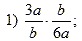 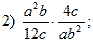 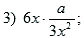 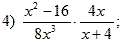 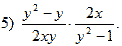 АХМЕС (Слайд № 5)Действия с дробями считались самой сложной наукой. Так египтяне все дроби старались записать как суммы долей, то есть дробей вида . Например, вместо  они писали  Единственным исключением была дробь Иногда это бывало удобно.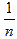 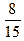 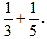 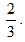 В папирусе Ахмеса есть задача: “Разделить 7 хлебов между 8 людьми”. (Слайд № 6)Если резать каждый хлеб на 8 частей, придется провести 49 разрезов.А по-египетски эта задача решалась так. Дробь  записывали в виде долей:  Значит, каждому человеку надо дать полхлеба, четверть хлеба и восьмушку хлеба; поэтому четыре хлеба разрезаем пополам, два хлеба — на 4 части и один хлеб — на 8 долей, после чего каждому даем его часть.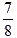 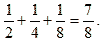 Но складывать такие дроби было неудобно. достаточно громоздко. О делении же рациональных дробей не было и речи. А нам с вами предстоит освоить этот материал.Объяснение нового материала. (Слайд № 7) При делении обыкновенных дробей первую дробь умножают на дробь, обратную второй.− Так же поступают и при делении рациональных дробей, т.е.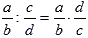 Чтобы разделить одну дробь на другую, нужно первую дробь умножить на дробь, обратную второй.Дано:a, b, c, d; b≠0, c≠0; d≠0Доказать:Доказательство:Достаточно показать, что произведение    равно 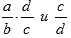 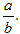 Действительно,  ч.т.д.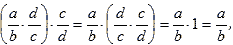 Например: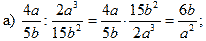 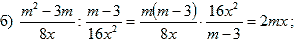 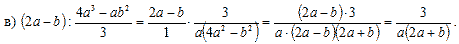 Практическая частьВесь класс под руководством учителя выполняют№ 133( а,в) ; № 137 (а,д ); № 136 ( а.) (Учебник алгебры под редакцией С.А. Теляковского)Выполнять действия по порядку и выбирать букву, соответствующую ответу ,из   таблицы.По окончании работы вы получите слово , которое вас порадует.б) Составьте алгоритм деления рациональных дробей.Весь класс: выполните задания и каждую цифру ответа замените буквой, используя таблицу шифра. (Если ученик справится с заданием, то он прочитает слово “верно”.)Подведение итогов урока.− Как разделить дробь на дробь?− Каков алгоритм этого действия?Важно помнить!При делении дробей, нужно первую дробь умножить на дробь , обратную второй.Домашнее задание:1 уровень: №132, №133(2стр)2 уровень: №137 (2,3 стр), №1353 уровень: № 136(а), №137(2,3 стр), № 139.ХАСМЕДИ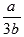 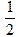 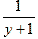 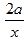 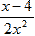 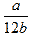 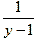 РЕОНВ